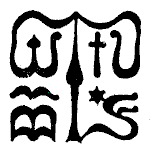 Wesley János Lelkészképző Főiskola Szociális munka szakTantárgy kódjaSMAV365SMAV365SMAV365Tantárgy elnevezéseKortárs társadalomfilozófia szemináriumKortárs társadalomfilozófia szemináriumKortárs társadalomfilozófia szemináriumTantárgy oktatójának neveBlandl BorbálaBeosztása, tudományos fokozataPhDTantárgy óraszámanappali tagozaton 2 tanóra/ hétlevelező tagozaton 12 tanóra/félévnappali tagozaton 2 tanóra/ hétlevelező tagozaton 12 tanóra/félévnappali tagozaton 2 tanóra/ hétlevelező tagozaton 12 tanóra/félévTanóra típusaszemináriumszemináriumszemináriumMeghirdetési időszaktavaszi félév tavaszi félév tavaszi félév Kreditszám2 kredit2 kredit2 kreditA tantárgy céljaSzükséges előtanulmányok, feltételezett tudásanyagFejlesztendő kompetenciaterületek:tudásafogalmak, elméletek ismeretetársadalompolitikai ismeretek és összefüggések ismerete/értéseképességei- kritikus gondolkodás, reflexió, folyamatok átlátásatudásafogalmak, elméletek ismeretetársadalompolitikai ismeretek és összefüggések ismerete/értéseképességei- kritikus gondolkodás, reflexió, folyamatok átlátásatudásafogalmak, elméletek ismeretetársadalompolitikai ismeretek és összefüggések ismerete/értéseképességei- kritikus gondolkodás, reflexió, folyamatok átlátásaTantárgyi leírásA kurzus során megismerkedünk néhány 20. századi és kortárs társadalomfilozófiai irányzattal. A cél az, hogy a hallgatók átfogó képet kapjanak a kortárs társadalomfilozófiai és politikafilozófiai vitákról, azok elméleti hátteréről. A kurzus során megismerkedünk néhány 20. századi és kortárs társadalomfilozófiai irányzattal. A cél az, hogy a hallgatók átfogó képet kapjanak a kortárs társadalomfilozófiai és politikafilozófiai vitákról, azok elméleti hátteréről. A kurzus során megismerkedünk néhány 20. századi és kortárs társadalomfilozófiai irányzattal. A cél az, hogy a hallgatók átfogó képet kapjanak a kortárs társadalomfilozófiai és politikafilozófiai vitákról, azok elméleti hátteréről. Kötelező és ajánlott irodalomKötelező olvasmányok:Locke: Értekezés a polgári kormányzatról. -Budapest, Gondolat, 1986 [ISBN: 9632817109], A politikai vagy polgári társadalomról; A politikai társadalmak eredetéről; A politikai társadalom és kormányzat céljairól, 92-129.Max Weber: A protestáns etika és a kapitalizmus szelleme, Előszó, in: uő: A protestáns etika és a kapitalizmus szelleme, Gondolat, Budapest, 1980 [ISBN 963 280 756 1], 7-26. o.Habermas: Legitimációs problémák a modern államban. In: uő: Válogatott tanulmányok, Budapest, Atlantisz, 1994 [ISBN: 963797847X], 223-258.Foucault: A bolondság története. A nagy elzárás, in: uő: A bolondság története, Budapest, Atlantisz, 2004 [ISBN 963 9165 76 X], 69-116. o.Ajánlott olvasmányok:Hobbes: Leviathán. Budapest, Kossuth, 1999 [ISBN: 9630940361, más kiadás is megfelel], Az első és a második természeti törvényről és a szerződésekről; A többi természeti törvényről, 171-196.Rousseau: A társadalmi szerződésről (részletek), Budapest, Pannon-Klett, 1997 [ISBN: 9639023094]Foucault: A hatalom mikrofizikája, in: uő: Nyelv a végtelenhez, Debrecen Latin Betűk, 307-330. o. [ISBN 963 914 606 4]Kötelező olvasmányok:Locke: Értekezés a polgári kormányzatról. -Budapest, Gondolat, 1986 [ISBN: 9632817109], A politikai vagy polgári társadalomról; A politikai társadalmak eredetéről; A politikai társadalom és kormányzat céljairól, 92-129.Max Weber: A protestáns etika és a kapitalizmus szelleme, Előszó, in: uő: A protestáns etika és a kapitalizmus szelleme, Gondolat, Budapest, 1980 [ISBN 963 280 756 1], 7-26. o.Habermas: Legitimációs problémák a modern államban. In: uő: Válogatott tanulmányok, Budapest, Atlantisz, 1994 [ISBN: 963797847X], 223-258.Foucault: A bolondság története. A nagy elzárás, in: uő: A bolondság története, Budapest, Atlantisz, 2004 [ISBN 963 9165 76 X], 69-116. o.Ajánlott olvasmányok:Hobbes: Leviathán. Budapest, Kossuth, 1999 [ISBN: 9630940361, más kiadás is megfelel], Az első és a második természeti törvényről és a szerződésekről; A többi természeti törvényről, 171-196.Rousseau: A társadalmi szerződésről (részletek), Budapest, Pannon-Klett, 1997 [ISBN: 9639023094]Foucault: A hatalom mikrofizikája, in: uő: Nyelv a végtelenhez, Debrecen Latin Betűk, 307-330. o. [ISBN 963 914 606 4]Kötelező olvasmányok:Locke: Értekezés a polgári kormányzatról. -Budapest, Gondolat, 1986 [ISBN: 9632817109], A politikai vagy polgári társadalomról; A politikai társadalmak eredetéről; A politikai társadalom és kormányzat céljairól, 92-129.Max Weber: A protestáns etika és a kapitalizmus szelleme, Előszó, in: uő: A protestáns etika és a kapitalizmus szelleme, Gondolat, Budapest, 1980 [ISBN 963 280 756 1], 7-26. o.Habermas: Legitimációs problémák a modern államban. In: uő: Válogatott tanulmányok, Budapest, Atlantisz, 1994 [ISBN: 963797847X], 223-258.Foucault: A bolondság története. A nagy elzárás, in: uő: A bolondság története, Budapest, Atlantisz, 2004 [ISBN 963 9165 76 X], 69-116. o.Ajánlott olvasmányok:Hobbes: Leviathán. Budapest, Kossuth, 1999 [ISBN: 9630940361, más kiadás is megfelel], Az első és a második természeti törvényről és a szerződésekről; A többi természeti törvényről, 171-196.Rousseau: A társadalmi szerződésről (részletek), Budapest, Pannon-Klett, 1997 [ISBN: 9639023094]Foucault: A hatalom mikrofizikája, in: uő: Nyelv a végtelenhez, Debrecen Latin Betűk, 307-330. o. [ISBN 963 914 606 4]Ismeretek ellenőrzésének módjaTantárgy tárgyi követelményeitanterem – számítógép – projektor tanterem – számítógép – projektor tanterem – számítógép – projektor 